ÅRSBERÄTTELSE 2019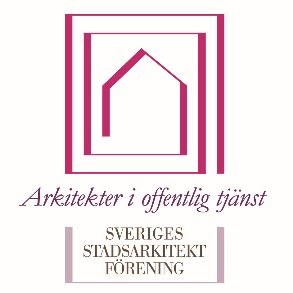 Styrelse 181012-191004	Harriet Wistemar	ordförande	Carina Tenngart Ivarsson	sekreterare	Claes Clausen	kassör	Petter Eiring	ledamot/remissansvarig
	Martin Heidesjö	ledamot/projektledare	Stefan Modig	ersättare	Magdalena Lindefeldt.		ersättare 	Magnus Blombergsson	ersättareStyrelse 191005-	Harriet Wistemar	ordförande	Carina Tenngart Ivarsson	sekreterare	Magdalena Lindefeldt.	ledamot 
Magnus Blombergsson 	ledamot
Claes Clausen	kassör	Petter Eiring	ersättare /remissansvarig	Pernilla Magnusson Theselius	ersättareRevisorer 181012 - 191004		Arne Ludvigsson	Claes BreitholtzRevisorer 191004 -	Arne Ludvigsson	Karin Manner	
	Stefan ModigValberedning181012 -191004		Per Haupt (sammankallande)	Bertil Malmström	Eva Darolf Linnros	Helena Tallius MyhrmanValberedning191004 -		Eva Darolf Linnros	Martin Heidesjö	Thomas StrömbergMedlemmar		Sommaren 2019 hade föreningen 139 betalande medlemmar vilket är en minskning sedan förra året.Ekonomi	Medlemsavgifterna gav en intäkt på 33 tkr och styrelsens kostnader är ca 7 tkr och Sveriges arkitekters administration kostar 12 tkr., bankgiro och webbhotell mm kostar 5 tkr. Vilket ger ett överskott på 6 tkrResultatet för 2019 är en förlust på 22 tkr och tillgångarna uppgår vid verksamhetsårets slut till 141 tkr. Så föreningens ekonomi är fortsatt god. Det beror i mycket på att man har låga omkostnader. 	Stadsarkitektdagen 2019 gav ett underskott på 32 tkr.Föreningen har ansökt och fått skattebefrielse fram till 2022 vilket innebär att föreningen kan fortsätta som tidigare med att fakturera kommuner och myndigheter utan att ha F-skattsedel..	Styrelsen har fortsatt att fokusera på att: värva nya medlemmar (nätverkande), hitta ett intressant tema samt lockande lokal för stadsarkitektdagen, införa något högre avgifter för att delta på stadsarkitektdagen,inleda diskussioner med Sveriges Arkitekter om medel för att kunna utveckla vår verksamhet och locka nya medlemmar.Skype-och Teamsmöten är ett sätt att minska utgifterna även om många kommuner står för resekostnader för styrelsens medlemmar. Stadsarkitektdagen		Årets stadsarkitektdag anordnades den 4 oktober i Göteborg på Röhrska museet och drog ca 40 deltagare. ungefär som föregående år. Temat var Går det offentliga före (Vad) får kvalitet kosta?
I samband med stadsarkitektdagen så arrangerades årsmötet med ca deltagande 10 medlemmar. Styrelseinternat		Styrelsen anordnade den 3-4 februari ett styrelseinternat på Gullholmen. Ett antal frågeställningar och aktuella teman diskuterades inför Stadsarkitektdagen 2019. Temat som blev för årets stadsarkitektdag blev ” Vad får kvalitet kosta - går det offentliga före.” Medlemsmöte		Något medlemsmöte har inte anordnats under året men samtal pågår i Skåne samt i norra Sverige hur man kan samarbeta med andra föreningar och organisationer.Styrelsen		Styrelsen har under året hållit sex protokollförda sammanträden varav ett i samband med styrelseinternatet i februari på Gullholmen. Mötena har hållits i Stockholm (i region Västerbottenslokaler och Sveriges Arkitekter), via Skype. Mellan styrelsemötena har ett flertal frågor löpande behandlats via mejl och telefon.	Styrelsen har under året behandlat bland annat följande frågor och ämnen:Stadsarkitektdagen 2018 i Stockholm har utvärderatsPlaneringen och genomförandet av stadsarkitektdagen är arbetskrävande för styrelsen samtidigt som arrangemanget är den viktigaste inkomstkällan vid sidan av medlemsavgifterna. En huvudfråga för styrelsen har varit arrangemanget av Stadsarkitektdagen 2019. Årets stadsarkitektdag i Göteborg är ett försök att nå fler och locka nya deltagare. Styrelsen har arbetat med både tema och innehåll, föredragshållare och med det praktiska upplägget för årsmöte, konferens och mingel.Ett medlemsbrev har skickats ut under sommaren 2019 där återges ett sammandrag av svar på olika remisser som besvarats under året.Föreningen har kommunicerat via mejlutskick till medlemmarna, med annons i Arkitekten, i Sveriges Arkitekters kalendarium och i Sveriges Arkitekters månatliga, digitala nyhetsbrev. Styrelsen har en representant i redaktionskommittén för tidskriften Stadsbyggnad.Styrelsen har en styrelsemedlem som representant i Boverkets byggråd.Samarbeten		Styrelsen har haft löpande diskussioner med Sveriges Arkitekter om samarbete kring bl a utbildning, hemsida, opinionsbildning, remisser och kommunikation.
Även detta år har stödet från Sveriges Arkitekter när det gäller utskick, administration och praktiska arrangemang fungerat bra.Övrigt		Styrelsen har under 2020 arbetat med att ta fram en arbetsplan för styrelsens arbete, ett årshjul, styrelsen har dessutom jobbat med program för stadsarkitekt dagen. Internat genomfördes i början av mars i Uppsala precis innan alla fick reseförbud. Corona pandemin har gjort att styrelsen haft möten via teams inga fysiska möten. Stadsarkitektdagen i Uppsala flyttas från 9 oktober till 5 februari 2021.	Harriet Wistemar		Magnus Blombergsson	Ordförande		SekreterareSveriges Stadsarkitektförening SSF   Association of Swedish City Architects  Postadress c/o Sveriges Arkitekter Box 5027, 102 41 Stockholm   Bankgiro 5312-8641   www.stadsarkitekt.se